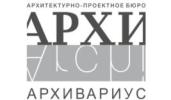 ООО «Архивариус»Челябинская обл., г. Магнитогорск, пр. Металлургов, д.12archivar.ru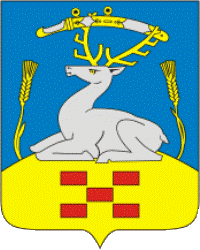 Внесение изменений в генеральный план и правила землепользования и застройкиКаменского сельского поселения Увельского муниципального района Челябинской областиГЕНЕРАЛЬНЫЙ ПЛАНТом IПоложение о территориальном планированииШифр: А-43.857-17 ГП.ПТПЗаказчик: Администрация Увельского муниципального района Челябинской областиДиректор ООО «Архивариус»                       К. Н. ГребенщиковМагнитогорск, 2017 г.СОСТАВ ПРОЕКТА
Генеральный планОсновная часть проектаТом I шифр А-43.857-17 ГП.ПТППоложение о территориальном планировании.Том I.I шифр А-43.857-17 ГП.ОЧП Графические материалы:Материалы по обоснованию проектаТом II шифр А-43.857-17 ГП.ПЗПояснительная записка.Том II.I шифр А-43.857-17 ГП.МОПГрафические материалы:Правила землепользования и застройкиТом III шифр А-43.857-17 ПЗЗ.ПЗПояснительная записка.Том III.I шифр А-43.857-17 ПЗЗГрафические материалы:Запись главного архитектораНастоящий проект разработан с соблюдением действующего законодательства в области архитектурной деятельности и градостроительства, техническими регламентами и санитарно-эпидемиологическими нормами.Генеральный план соответствует требованиям статьи 23 Градостроительного кодекса Российской Федерации от 29.12.2004 г. № 190-ФЗ.Главный архитектор проекта	 _________________	А.С. КомпаниецСостав участников проектаСодержаниеВВЕДЕНИЕ	61. СВЕДЕНИЯ О ВИДАХ, НАЗНАЧЕНИИ И НАИМЕНОВАНИЯХ ПЛАНИРУЕМЫХ ДЛЯ РАЗМЕЩЕНИЯ ОБЪЕКТОВ МЕСТНОГО ЗНАЧЕНИЯ ПОСЕЛЕНИЯ, ИХ ОСНОВНЫЕ ХАРАКТЕРИСТИКИ, ИХ МЕСТОПОЛОЖЕНИЕ (ДЛЯ ОБЪЕКТОВ МЕСТНОГО ЗНАЧЕНИЯ, НЕ ЯВЛЯЮЩИХСЯ ЛИНЕЙНЫМИ ОБЪЕКТАМИ, УКАЗЫВАЮТСЯ ФУНКЦИОНАЛЬНЫЕ ЗОНЫ), А ТАКЖЕ ХАРАКТЕРИСТИКИ ЗОН С ОСОБЫМИ УСЛОВИЯМИ ИСПОЛЬЗОВАНИЯ ТЕРРИТОРИЙ В СЛУЧАЕ, ЕСЛИ УСТАНОВЛЕНИЕ ТАКИХ ЗОН ТРЕБУЕТСЯ В СВЯЗИ С РАЗМЕЩЕНИЕМ ДАННЫХ ОБЪЕКТОВ	91.1 Сведения о видах, назначении и наименованиях планируемых для размещения объектов местного значения сельского поселения, их основные характеристики, их местоположение	91.2 Характеристики зон с особыми условиями использования территории	202. ПАРАМЕТРЫ ФУНКЦИОНАЛЬНЫХ ЗОН, А ТАКЖЕ СВЕДЕНИЯ О ПЛАНИРУЕМЫХ ДЛЯ РАЗМЕЩЕНИЯ В НИХ ОБЪЕКТАХ ФЕДЕРАЛЬНОГО ЗНАЧЕНИЯ, ОБЪЕКТАХ РЕГИОНАЛЬНОГО ЗНАЧЕНИЯ, ОБЪЕКТАХ МЕСТНОГО ЗНАЧЕНИЯ, ЗА ИСКЛЮЧЕНИЕМ ЛИНЕЙНЫХ ОБЪЕКТОВ	242.1 Параметры функциональных зон	242.2 Сведения о планируемых для размещения объектах федерального значения, объектах регионального значения, объектах местного значения, за исключением линейных объектов	25Карта планируемого размещения объектов местного значения. Карта границ населенных пунктов. Карта функциональных зон	31Карта планируемого размещения объектов местного значения. Карта границ населенных пунктов. Карта функциональных зон. п.Каменский	32Карта планируемого размещения объектов местного значения. Карта границ населенных пунктов. Карта функциональных зон. п.Березовка	33Карта планируемого размещения объектов местного значения. Карта границ населенных пунктов. Карта функциональных зон. п.Зеленый Лог	34Карта планируемого размещения объектов местного значения. Карта границ населенных пунктов. Карта функциональных зон. п.Кабанка	35Карта планируемого размещения объектов местного значения. Карта границ населенных пунктов. Карта функциональных зон. п.Подгорный	36ВВЕДЕНИЕПроект разработан ООО «Архивариус» по заказу Администрации Увельского муниципального района Челябинской области (Муниципальный контракт №134 от 27.07.2017) в соответствии с:- Градостроительным кодексом РФ от 29.12.2004 № 190-ФЗ;- Земельным Кодексом РФ от 25.10.2001 № 136-ФЗ; - Водным Кодексом РФ от 03.06.2006 № 74-ФЗ;- Лесным Кодексом РФ от 04.12.2006 № 200-ФЗ;- Федеральным законом от 06.10.2003 № 131-ФЗ «Об общих принципах организации местного самоуправления в РФ»;- Федеральным законом от 18.06.2001 № 78-ФЗ «О землеустройстве»;- Федеральным законом от 14.03.1995 № 33-ФЗ «Об особо охраняемых территориях»;- Федеральным законом от 25.06.2002 № 73-ФЗ «Об объектах культурного наследия, памятниках истории и культуры народов Российской Федерации»;- Федеральным законом от 30.03.1999 № 52-ФЗ «О санитарно-эпидемиологическом благополучии населения»;- Федеральным законом от 21.12.1994 № 68-ФЗ «О защите населения и территорий от чрезвычайных ситуаций природного и техногенного характера»;- Федеральным законом от 10.01.2002 № 7-ФЗ «Об охране окружающей среды»;- Федеральным законом от 21.12.1994 № 69-ФЗ «О пожарной безопасности»;- Федеральным законом от 24.07.2007 № 221-ФЗ «О государственном кадастре недвижимости»;- СНиП 11-04-2003 «Инструкция о порядке разработки, согласования, экспертизы и утверждения градостроительной документации»;- Методическими рекомендациями по разработке проектов генеральных планов поселений и городских округов (утв. Приказом Министерства регионального развития РФ от 26.05.2011 г. № 244);- СП 42.13330.2016 «СНиП 2.07.01-89* Градостроительство. Планировка и застройка городских и сельских поселений» (утв. Приказом Минстроя России от 30.12.2016 г. № 1034/пр);- СанПиН 2.2.1/2.1.1.1200-03 «Санитарно-защитные зоны и санитарная классификация предприятий, сооружений и иных объектов»;- Действующим законодательством в области архитектурной деятельности и градостроительства, строительными и санитарно-эпидемиологическими нормами;- Постановлением Правительства РФ от 3.02.2014 № 71 «Об утверждении Правил направления органами государственной власти и органами местного самоуправления документов, необходимых для внесения сведений в государственный кадастр недвижимости, в федеральный орган исполнительной власти, уполномоченный в области государственной регистрации прав на недвижимое имущество и сделок с ним, кадастрового учета и ведения государственного кадастра недвижимости, а также о требованиях к формату таких документов в электронной форме»;- Постановлением Правительства РФ от 30.07.2009 № 621 «Об утверждении формы карты (плана) объекта землеустройства и требований к ее составлению»;- Приказом Минэкономразвития России от 07.12.2016 N 793 «Об утверждении Требований к описанию и отображению в документах территориального планирования объектов федерального значения, объектов регионального значения, объектов местного значения»;- Приказом Министерства регионального развития РФ от 27.03.2012 № 69 «Об утверждении порядка согласования проектов документов территориального планирования муниципальных образований, состава и порядка работы согласительной комиссии при согласовании проектов документов территориального планирования муниципальных образований»;- Приказом Министерства регионального развития РФ от 01.09.2014 № 540 «Об утверждении классификатора видов разрешенного использования земельных участков»;- Приказом Министерства экономического развития Российской Федерации от 20.10.2010 № 503 «Об установлении требований к формату документов, представляемых в электронном виде в процессе информационного взаимодействия при ведении государственного кадастра недвижимости»;- Приказом от 1.08.2014 № П/369 "О реализации информационного взаимодействия при ведении государственного кадастра недвижимости в электронном виде";- Приказом Минэкономразвития России от 3.06.2011г. № 267 «Об утверждении порядка описания местоположения границ объектов землеустройства»;- Решением Собрания депутатов Увельского муниципального района Челябинской области от 30.11.2016 №60 «Об утверждении местных нормативов градостроительного проектирования сельских поселений Увельского муниципального района Челябинской области».При разработке генерального плана использованы следующие материалы:1. Утвержденная градостроительная документация:- Схема территориального планирования Российской Федерации в области здравоохранения, утвержденная Распоряжением Правительства Российской Федерации от 22.12.2012 №2607-р;- Схема территориального планирования Российской Федерации в области высшего профессионального образования, утвержденная Распоряжением Правительства Российской Федерации от 26.02.2013 №247-р;- Схема территориального планирования Российской Федерации в области федерального транспорта (железнодорожного, воздушного, морского, внутреннего водного транспорта) и автомобильных дорог федерального значения, утвержденная Распоряжением Правительства Российской Федерации от 19.03.2013 №384-р;- Схема территориального планирования Российской Федерации в области федерального транспорта (в части трубопроводного транспорта), утвержденная Распоряжением Правительства Российской Федерации от 13.08.2013 №1416-р; - Схема территориального планирования Российской Федерации в области энергетики, утвержденная Распоряжением Правительства Российской Федерации от 11.11.2013 №2084-р;- Схема территориального планирования Челябинской области, утвержденная Постановлением Правительства Челябинской области от 24.11.2008 г. №389-П;- Схема территориального планирования Увельского муниципального района, утвержденная решением Собрания депутатов Увельского муниципального района от 12.02.2012 № 8;- Генеральный план Каменского сельского поселения, утвержденный Собранием депутатов Увельского муниципального района от 13.12.2012 №80;- Правила землепользования и застройки Каменского сельского поселения, утвержденные Собранием депутатов Увельского муниципального района от 17.10.2013 №65 в редакции, утвержденной решением Собрания депутатов Увельского муниципального района от 26.01.2017 №4;2. Исходные данные, выданные Администрацией Увельского муниципального района Челябинской области, в т.ч. техническое задание.3. Границы соседних землевладений, отводов участков под все виды использования сформированы на основании кадастрового плана территории (выписка из государственного кадастра недвижимости), предоставленного филиалом федерального государственного бюджетного учреждения «Федеральная кадастровая палата Федеральной службы государственной регистрации, кадастра и картографии» по Челябинской области.Общая частьВ составе генерального плана выполнены следующие основные виды работ:1. Содержание и структура текстовой и графической частей приведены в соответствие с действующим федеральным и областным законодательством в сфере градостроительства. Разработаны 2 тома текстовых материалов – Положение о территориальном планировании и Пояснительная записка в составе материалов по обоснованию, перечень карт в соответствии с Градостроительным кодексом РФ от 29.12.2004 № 190-ФЗ;2. Содержание и структура графических материалов приведены в соответствие с Приказом Минэкономразвития России от 07.12.2016 №793 «Об утверждении требований к описанию и отображению в документах территориального планирования объектов федерального значения, объектов регионального значения, объектов местного значения»;3. Границы функциональных зон, в целях более эффективного использования земельных участков в связи с изменившимися экономическими условиями. Границы всех функциональных зон подверглись корректировке в целях более оптимального зонирования территорий, формирования жилых зон для новой застройки, исключения пересечений с существующими участками, поставленными на учет. Существующее зонирование преимущественно сохраняется, в т.ч. в границах населенных пунктов сохраняются зоны сельскохозяйственного использования и другие, обусловленные расположением существующих объектов и видов деятельности;4. Объекты федерального, регионального и местного значения приведены в соответствие с утвержденными документами территориального планирования и программами развития. Подробная информация содержится в гл.1, 4, 5 А-43.857-17 ГП.ПЗ, п.2.2 А-43.857-17 ГП.ПТП;5. Объекты капитального строительства местного значения приведены в соответствие с МНГП. Подробная информация содержится в п.2.2.4-2.2.11 А-43.857-17 ГП.ПЗ, п.2.2 А-43.857-17 ГП.ПТП;6. Классификация дорожно-уличной сети, в соответствии со СП 42.13330.2016 «СНиП 2.07.01-89* Градостроительство. Планировка и застройка городских и сельских поселений». Подробная информация содержится в п.2.2.9.2 А-43.857-17 ГП.ПЗ.7. Ограничения использования территорий. Подробная информация содержится в п.2.3 А-43.857-17 ГП.ПЗ, п.1.2 А-43.857-17 ГП.ПТП;8. Мероприятия по охране окружающей среды. Подробная информация содержится в п.3.10 А-43.857-17 ГП.ПЗ.;9. Защита от чрезвычайных ситуаций природного и техногенного характера. Подробная информация содержится в гл.6 А-43.857-17 ГП.ПЗ.В соответствии со статьей 23 Градостроительного кодекса РФ Генеральный план поселения содержит:1) положение о территориальном планировании;2) карту планируемого размещения объектов местного значения поселения или городского округа;3) карту границ населенных пунктов (в том числе границ образуемых населенных пунктов), входящих в состав поселения или городского округа;4) карту функциональных зон поселения или городского округа.Положение о территориальном планировании, содержащееся в генеральном плане, включает в себя:1) сведения о видах, назначении и наименованиях планируемых для размещения объектов местного значения поселения, городского округа, их основные характеристики, их местоположение (для объектов местного значения, не являющихся линейными объектами, указываются функциональные зоны), а также характеристики зон с особыми условиями использования территорий в случае, если установление таких зон требуется в связи с размещением данных объектов;2) параметры функциональных зон, а также сведения о планируемых для размещения в них объектах федерального значения, объектах регионального значения, объектах местного значения, за исключением линейных объектов.На картах соответственно отображаются:1) планируемые для размещения объекты местного значения поселения, городского округа, относящиеся к следующим областям:а) электро-, тепло-, газо- и водоснабжение населения, водоотведение;б) автомобильные дороги местного значения;в) физическая культура и массовый спорт, образование, здравоохранение, утилизация и переработка бытовых и промышленных отходов в случае подготовки генерального плана городского округа;г) иные области в связи с решением вопросов местного значения поселения, городского округа;2) границы населенных пунктов (в том числе границы образуемых населенных пунктов), входящих в состав поселения или городского округа;3) границы и описание функциональных зон с указанием планируемых для размещения в них объектов федерального значения, объектов регионального значения, объектов местного значения (за исключением линейных объектов) и местоположения линейных объектов федерального значения, линейных объектов регионального значения, линейных объектов местного значения.Расчетные сроки проекта.Проектом определено развитие муниципального образования до 2047 года (расчетный срок ГП - 30 лет), с выделением мероприятий, подлежащих первоочередной реализации - до 2027 года (1 очередь - 10 лет). Исходный год - 2017г.1. СВЕДЕНИЯ О ВИДАХ, НАЗНАЧЕНИИ И НАИМЕНОВАНИЯХ ПЛАНИРУЕМЫХ ДЛЯ РАЗМЕЩЕНИЯ ОБЪЕКТОВ МЕСТНОГО ЗНАЧЕНИЯ ПОСЕЛЕНИЯ, ИХ ОСНОВНЫЕ ХАРАКТЕРИСТИКИ, ИХ МЕСТОПОЛОЖЕНИЕ (ДЛЯ ОБЪЕКТОВ МЕСТНОГО ЗНАЧЕНИЯ, НЕ ЯВЛЯЮЩИХСЯ ЛИНЕЙНЫМИ ОБЪЕКТАМИ, УКАЗЫВАЮТСЯ ФУНКЦИОНАЛЬНЫЕ ЗОНЫ), А ТАКЖЕ ХАРАКТЕРИСТИКИ ЗОН С ОСОБЫМИ УСЛОВИЯМИ ИСПОЛЬЗОВАНИЯ ТЕРРИТОРИЙ В СЛУЧАЕ, ЕСЛИ УСТАНОВЛЕНИЕ ТАКИХ ЗОН ТРЕБУЕТСЯ В СВЯЗИ С РАЗМЕЩЕНИЕМ ДАННЫХ ОБЪЕКТОВ1.1 Сведения о видах, назначении и наименованиях планируемых для размещения объектов местного значения сельского поселения, их основные характеристики, их местоположениеПроектом предусмотрено размещение объектов местного значения в области электроснабжения, газоснабжения, автомобильных дорог, образования, физической культуры и массового спорта, а также обеспечения связью, теплоснабжением, водоснабжением, водоотведением, объектами коммунально-бытовых услуг, социального обеспечения, объектами культуры. Состав и размещение объектов жилищного строительства, торговли, сферы услуг, аптек, мобильных объектов, инженерной инфраструктуры необходимо предусмотреть при разработке проектов планировок.Таблица 1Сведения о видах, назначении и наименованиях планируемых для размещения объектов местного значения, их основные характеристики, их местоположение1.2 Характеристики зон с особыми условиями использования территорииВ границах населенных пунктов устанавливаются следующие зоны с особыми условиями использования территории:Санитарно-защитные зоныВ санитарно-защитной зоне не допускается размещать: жилую застройку, включая отдельные жилые дома, ландшафтно-рекреационные зоны, зоны отдыха, территории курортов, санаториев и домов отдыха, территорий садоводческих товариществ и коттеджной застройки, коллективных или индивидуальных дачных и садово-огородных участков, а также других территорий с нормируемыми показателями качества среды обитания; спортивные сооружения, детские площадки, образовательные и детские учреждения, лечебно-профилактические и оздоровительные учреждения общего пользования.Санитарно-защитные зоны от сельскохозяйственных и производственно-коммунальных предприятийДля предприятий устанавливаются следующие ориентировочные размеры санитарно-защитных зон:- промышленные объекты и производства первого класса - 1000 м;- промышленные объекты и производства второго класса - 500 м;- промышленные объекты и производства третьего класса - 300 м;- промышленные объекты и производства четвертого класса - 100 м;- промышленные объекты и производства пятого класса - 50 м.Полный перечень предприятий содержится в Томе II ПЗ.Санитарно-защитные зоны от общественных объектов и предприятий транспорта- АЗС - 5 класс опасности, санитарно-защитная зона 50м;- СТО - 5 класс опасности, санитарно-защитная зона 50м.Санитарно-защитные зоны от объектов инженерной инфраструктуры- санитарно-защитная зона от трансформаторной подстанции - 20 м;- санитарно-защитная зона от газорегуляторного пункта - 10 м;- санитарно-защитная зона от газораспределительной станции - 300 м;- санитарно-защитная зона от канализационных очистных сооружений - 100, 150, 300м;- санитарно-защитная зона от локальных очистных сооружений - 15-30 м;- санитарно-защитная зона от ливневых очистных сооружений - 15-30 м.Санитарные разрывыХарактеристика и режим использования аналогичен режиму для санитарно-защитных зон.Санитарные разрывы от автомобильных дорогВеличина санитарного разрыва от бровки земляного полотна автомобильных дорог до застройки для дорог:- I, II, III категорий до жилой застройки - 100 м, до садоводческих, огороднических, дачных объединений - 50 м;- IV категории до жилой застройки - 50 м, до садоводческих огороднических, дачных объединений - 25 м.Санитарные разрывы от объектов сетевого хозяйства электроэнергетики- ВЛ-500 кВ - 30 м по обе стороны от ВЛ.Санитарные разрывы от магистральных трубопроводов- магистральный газопровод «Бухара-Урал», отводы от «Бухара-Урал» до ГРС «Увельский», ГРС г. Южноуральск, ГРС пр/пл КС19 - 300 м.- АГРС - 300 м.Санитарные разрывы от сооружений для хранения легкового транспортаСогласно СанПиН 2.2.1/2.1.1.1200-03, на территории располагаются санитарные разрывы от стоянок легкового транспорта.Таблица 2Разрыв от сооружений для хранения легкового автотранспорта до объектов застройкиЗооветеринарные разрывыУстановление зооветеринарных разрывов на местности производится в составе проектной документации на стадии проектной документации сельскохозяйственных предприятий.Водоохранные зоныТаблица 3Характеристика наиболее крупных рекЗоны санитарной охраны источников водоснабженияТребуется разработка и утверждение проектов зон ЗСО для всех источников водоснабжения.Подземный водозаборГраница первого пояса устанавливается на расстоянии не менее 30 м от водозабора - при использовании защищенных подземных вод и на расстоянии не менее 50 м - при использовании недостаточно защищенных подземных вод. Граница второго и третьего пояса ЗСО определяется гидродинамическими расчетами.Водопроводные сооруженияГраница первого пояса ЗСО водопроводных сооружений принимается на расстоянии:- от стен запасных и регулирующих ёмкостей, фильтров и контактных осветлителей - не менее 30 м;- от водонапорных башен - не менее 10 м;- от остальных помещений (отстойники, реагентное хозяйство, склад хлора, насосные станции и др.) - не менее 15м.Ширину санитарно-защитной полосы следует принимать по обе стороны от крайних линий водопровода:а) при отсутствии грунтовых вод не менее 10 м при диаметре водоводов до 1 000 мм и не менее 20 м при диаметре водоводов более 1 000 мм;б) при наличии грунтовых вод - не менее 50 м вне зависимости от диаметра водоводов.Охранные зоны Охранные зоны трубопроводовДля газораспределительных сетей устанавливаются следующие охранные зоны:а) вдоль трасс наружных газопроводов - в виде территории, ограниченной условными линиями, проходящими на расстоянии 2-х метров с каждой стороны газопровода;б) вдоль трасс подземных газопроводов из полиэтиленовых труб при использовании медного провода для обозначения трассы газопровода - в виде территории, ограниченной условными линиями, проходящими на расстоянии 3 метров от газопровода со стороны провода и 2 метров - с противоположной стороны;в) вдоль трасс наружных газопроводов на вечномерзлых грунтах независимо от материала труб - в виде территории, ограниченной условными линиями, проходящими на расстоянии 10 метров с каждой стороны газопровода;г) вокруг отдельно стоящих газорегуляторных пунктов - в виде территории, ограниченной замкнутой линией, проведенной на расстоянии 10 метров от границ этих объектов. Для газорегуляторных пунктов, пристроенных к зданиям, охранная зона не регламентируется;д) вдоль подводных переходов газопроводов через судоходные и сплавные реки, озера, водохранилища, каналы - в виде участка водного пространства от водной поверхности до дна, заключенного между параллельными плоскостями, отстоящими на 100 м с каждой стороны газопровода;е) вдоль трасс межпоселковых газопроводов, проходящих по лесам и древесно - кустарниковой растительности, - в виде просек шириной 6 метров, по 3 метра с каждой стороны газопровода. Для надземных участков газопроводов расстояние от деревьев до трубопровода должно быть не менее высоты деревьев в течение всего срока эксплуатации газопровода.Охранные зоны объектов электросетевого хозяйстваОхранные зоны устанавливаются:а) вдоль воздушных линий электропередачи - в виде части поверхности участка земли и воздушного пространства (на высоту, соответствующую высоте опор воздушных линий электропередачи), ограниченной параллельными вертикальными плоскостями, отстоящими по обе стороны линии электропередачи от крайних проводов при неотклоненном их положении на следующем расстоянии, м:2 - для ВЛ напряжением до 1 кВ; 10 - для ВЛ напряжением от 1 до 20 кВ;15 - для ВЛ напряжением 35 кВ; 20 - для ВЛ напряжением 110 кВ; 25 - для ВЛ напряжением 220 кВ; 30 - для ВЛ напряжением 500 кВ; б) вдоль подземных кабельных линий электропередачи - в виде части поверхности участка земли, расположенного под ней участка недр (на глубину, соответствующую глубине прокладки кабельных линий электропередачи), ограниченной параллельными вертикальными плоскостями, отстоящими по обе стороны линии электропередачи от крайних кабелей на расстоянии 1 метра (при прохождении кабельных линий напряжением до 1 киловольта под тротуарами - на 0,6 метра в сторону зданий и сооружений и на 1 метр в сторону проезжей части улицы);в) вдоль подводных кабельных линий электропередачи - в виде водного пространства от водной поверхности до дна, ограниченного вертикальными плоскостями, отстоящими по обе стороны линии от крайних кабелей на расстоянии 100 метров;г) вдоль переходов воздушных линий электропередачи через водоемы (реки, каналы, озера и др.) - в виде воздушного пространства над водной поверхностью водоёмов (на высоту, соответствующую высоте опор воздушных линий электропередачи), ограниченного вертикальными плоскостями, отстоящими по обе стороны линии электропередачи от крайних проводов при неотклоненном их положении для судоходных водоёмов на расстоянии 100 метров, для несудоходных водоёмов - на расстоянии, предусмотренном для установления охранных зон вдоль воздушных линий электропередачи.Для электроподстанций размер санитарно-защитной зоны устанавливается в зависимости от типа (открытые, закрытые), Мощности на основании расчетов физического воздействия на атмосферный воздух, а также результатов натурных измерений.Охранные зоны линий и сооружений связиУстанавливаются охранные зоны с особыми условиями использования:- для подземных кабельных и для воздушных линий связи и линий радиофикации, расположенных вне населенных пунктов на безлесных участках, - в виде участков земли вдоль этих линий, определяемых параллельными прямыми, отстоящими от трассы подземного кабеля связи или от крайних проводов воздушных линий связи и линий радиофикации не менее чем на 2 метра с каждой стороны;- для морских кабельных линий связи и для кабелей связи при переходах через судоходные и сплавные реки, озера, водохранилища и каналы (арыки) - в виде участков водного пространства по всей глубине от водной поверхности до дна, определяемых параллельными плоскостями, отстоящими от трассы Морского кабеля на 0,25 Морской мили с каждой стороны или от трассы кабеля при переходах через реки, озера, водохранилища и каналы (арыки) на 100 метров с каждой стороны;- для наземных и подземных необслуживаемых усилительных и регенерационных пунктов на кабельных линиях связи - в виде участков земли, определяемых замкнутой линией, отстоящей от центра установки усилительных и регенерационных пунктов или от границы их обвалования не менее чем на 3 метра и от контуров заземления не менее чем на 2 метра;Создаются просеки в лесных массивах и зеленых насаждениях:- при высоте насаждений менее 4 метров - шириной не менее расстояния между крайними проводами воздушных линий связи и линий радиофикации плюс 4 метра (по 2 метра с каждой стороны от крайних проводов до ветвей деревьев);- при высоте насаждений более 4 метров - шириной не менее расстояния между крайними проводами воздушных линий связи и линий радиофикации плюс 6 метров (по 3 метра с каждой стороны от крайних проводов до ветвей деревьев);- вдоль трассы кабеля связи - шириной не менее 6 метров (по 3 метра с каждой стороны от кабеля связи).Охранная зона тепловой сетиОхранная зона устанавливается вдоль трассы прокладки тепловой сети и должна составлять не менее 6 метров.Зоны охраны объектов культурного наследияТаблица 4Список объектов культурного наследияОхранные зоны геодезических пунктовОхранной зоной геодезического пункта является земельный участок, на котором расположен геодезический пункт, и полоса земли шириной 1 метр, примыкающая с внешней стороны к границе пункта.Придорожная полоса автомобильных дорогШирина придорожной полосы устанавливается в зависимости от категории автомобильной дороги в размере, м: 50 - для автомобильных дорог III и IV категорий; 25 - для автомобильных дорог V категории.Площади залегания полезных ископаемыхПлощади залегания полезных ископаемых устанавливаются в составе проектной документации на установление границ горных отводов.2. ПАРАМЕТРЫ ФУНКЦИОНАЛЬНЫХ ЗОН, А ТАКЖЕ СВЕДЕНИЯ О ПЛАНИРУЕМЫХ ДЛЯ РАЗМЕЩЕНИЯ В НИХ ОБЪЕКТАХ ФЕДЕРАЛЬНОГО ЗНАЧЕНИЯ, ОБЪЕКТАХ РЕГИОНАЛЬНОГО ЗНАЧЕНИЯ, ОБЪЕКТАХ МЕСТНОГО ЗНАЧЕНИЯ, ЗА ИСКЛЮЧЕНИЕМ ЛИНЕЙНЫХ ОБЪЕКТОВ2.1 Параметры функциональных зонЖ - Жилая зонаЖилые зоны предназначены для организации благоприятной и безопасной среды проживания населения, отвечающей его социальным, культурным, бытовым и другим потребностям. В состав жилых зон включаются зоны застройки многоквартирными многоэтажными жилыми домами, жилыми домами малой этажности, индивидуальными жилыми домами с приусадебными земельными участками.О - Общественно-деловаяОбщественно-деловые зоны предназначены для размещения объектов здравоохранения, культуры, торговли, общественного питания, бытового обслуживания, коммерческой деятельности, а также образовательных учреждений среднего профессионального и высшего профессионального образования, административных, научно-конструкторских и проектных учреждений, культовых зданий и иных зданий, строений, сооружений и стоянок автомобильного транспорта; центров деловой, финансовой, общественной активности.П - Зона производственного использованияПроизводственные зоны предназначены для размещения промышленных объектов с различными нормативами воздействия на окружающую среду, коммунально-складских объектов, научно-производственных комплексов и обеспечивающих их функционирование объектов инженерной и транспортной структур, объектов жилищно-коммунального хозяйства, транспорта, оптовой торговли, а также для установления санитарно-защитных зон таких объектов.И-Т - Зона инженерной и транспортной инфраструктурыЗоны инженерной и транспортной инфраструктур предназначены для размещения и функционирования сооружений и коммуникаций железнодорожного, автомобильного, речного и трубопроводного транспорта, связи, инженерного оборудования.Сх - Зона сельскохозяйственного использованияЗона предназначена для размещения объектов, используемых для производства, хранения и первичной переработки сельскохозяйственной продукции.Р - Зона рекреационного назначенияЗона предназначена для размещения мест рекреационного назначения.Сп - Зона специального назначенияВ состав зоны включены территории, предназначенные для размещения кладбищ, крематориев, скотомогильников, объектов, используемых для захоронения твердых коммунальных отходов, биотермических отходов, производственных нетоксичных отходов.Таблица 5Устанавливаемые параметры функциональных зон2.2 Сведения о планируемых для размещения объектах федерального значения, объектах регионального значения, объектах местного значения, за исключением линейных объектовТаблица 6Сведения о планируемых для размещения объектах федерального значенияТаблица 7Сведения о планируемых для размещения объектах регионального значенияТаблица 8Сведения о планируемых для размещения объектах местного значения муниципального районаТаблица 9Сведения о планируемых для размещения объектах местного значения сельского поселенияКарта планируемого размещения объектов местного значения. Карта границ населенных пунктов. Карта функциональных зон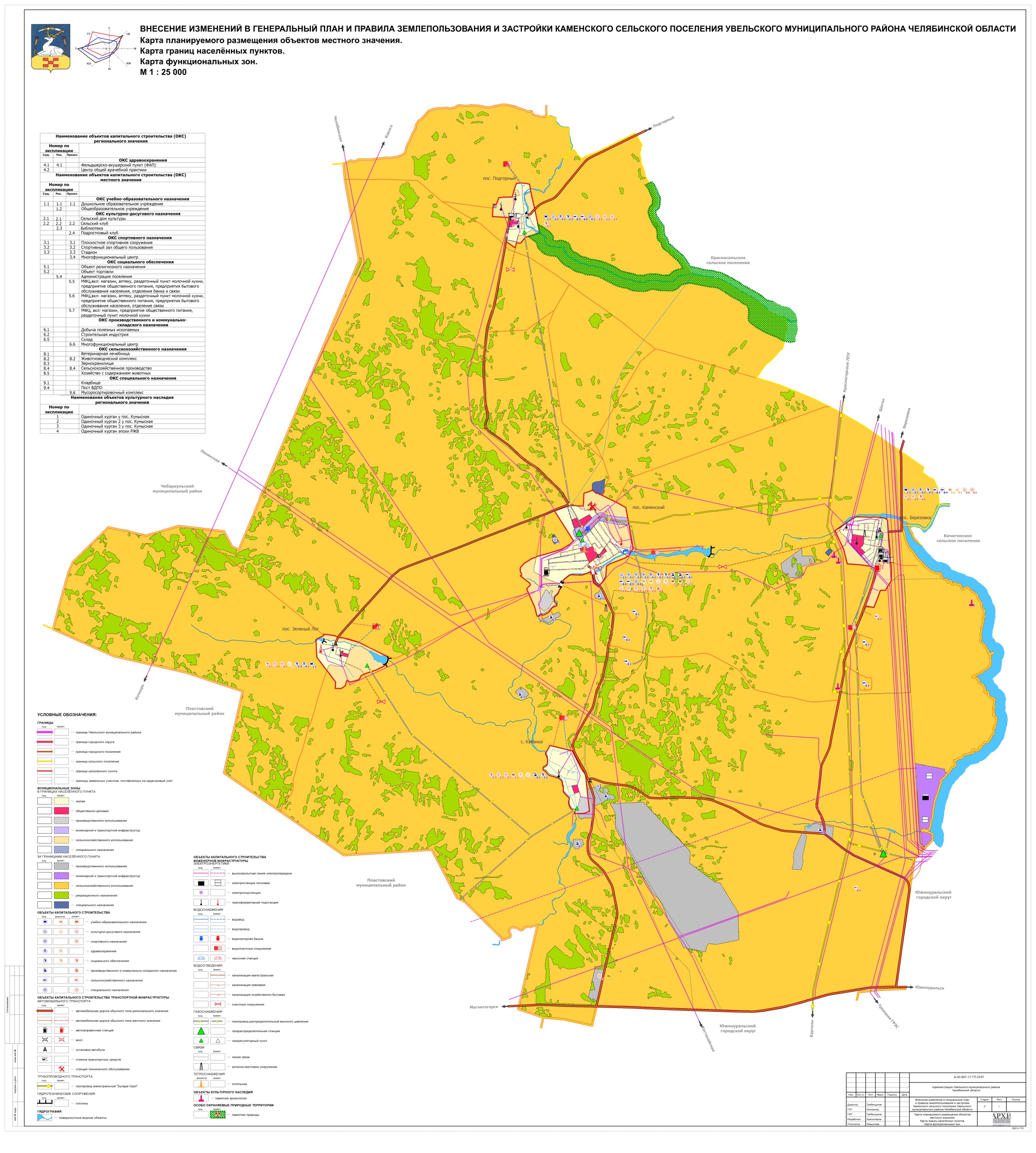 Карта планируемого размещения объектов местного значения. Карта границ населенных пунктов. Карта функциональных зон. п.Каменский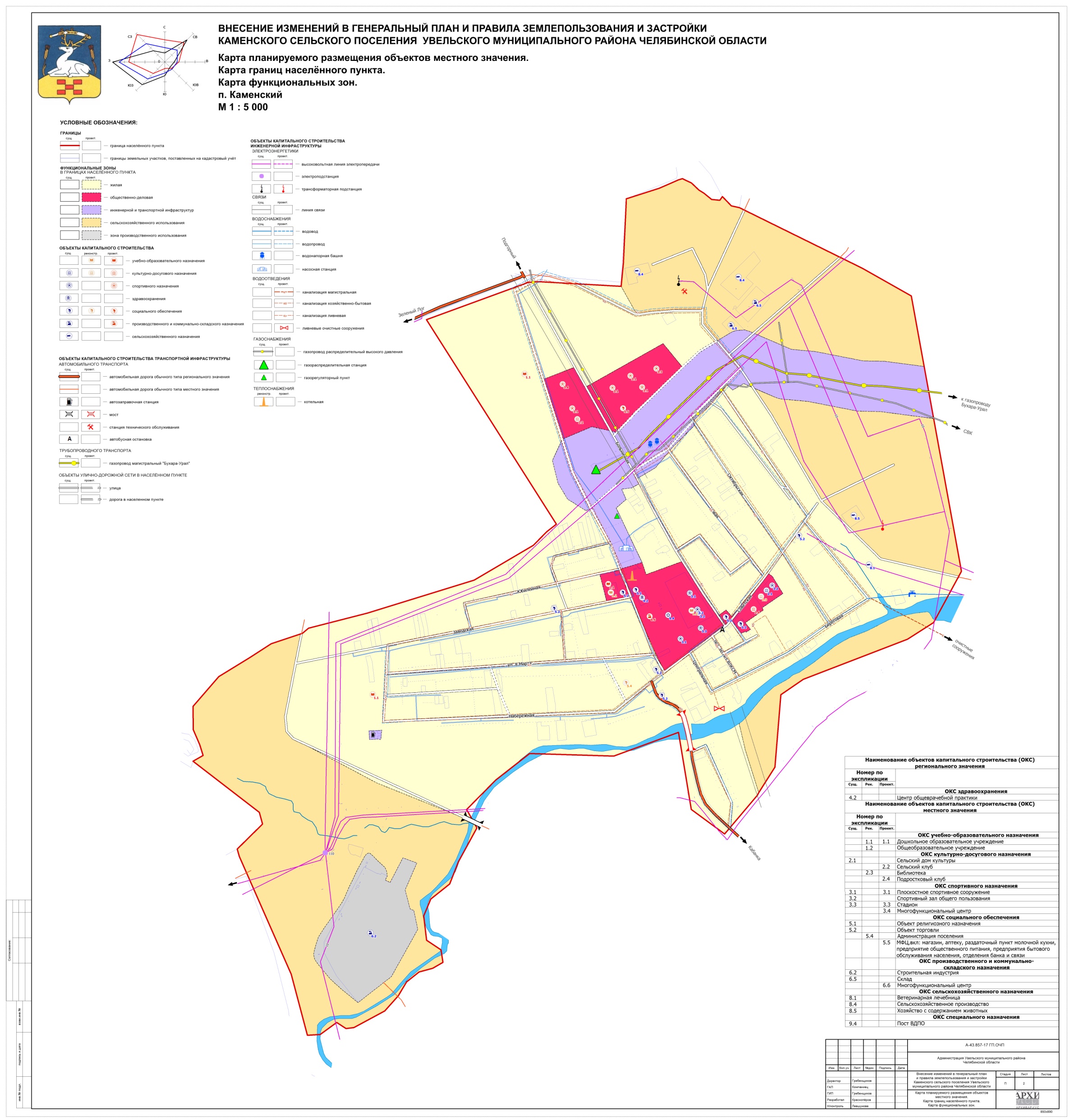 Карта планируемого размещения объектов местного значения. Карта границ населенных пунктов. Карта функциональных зон. п.Березовка 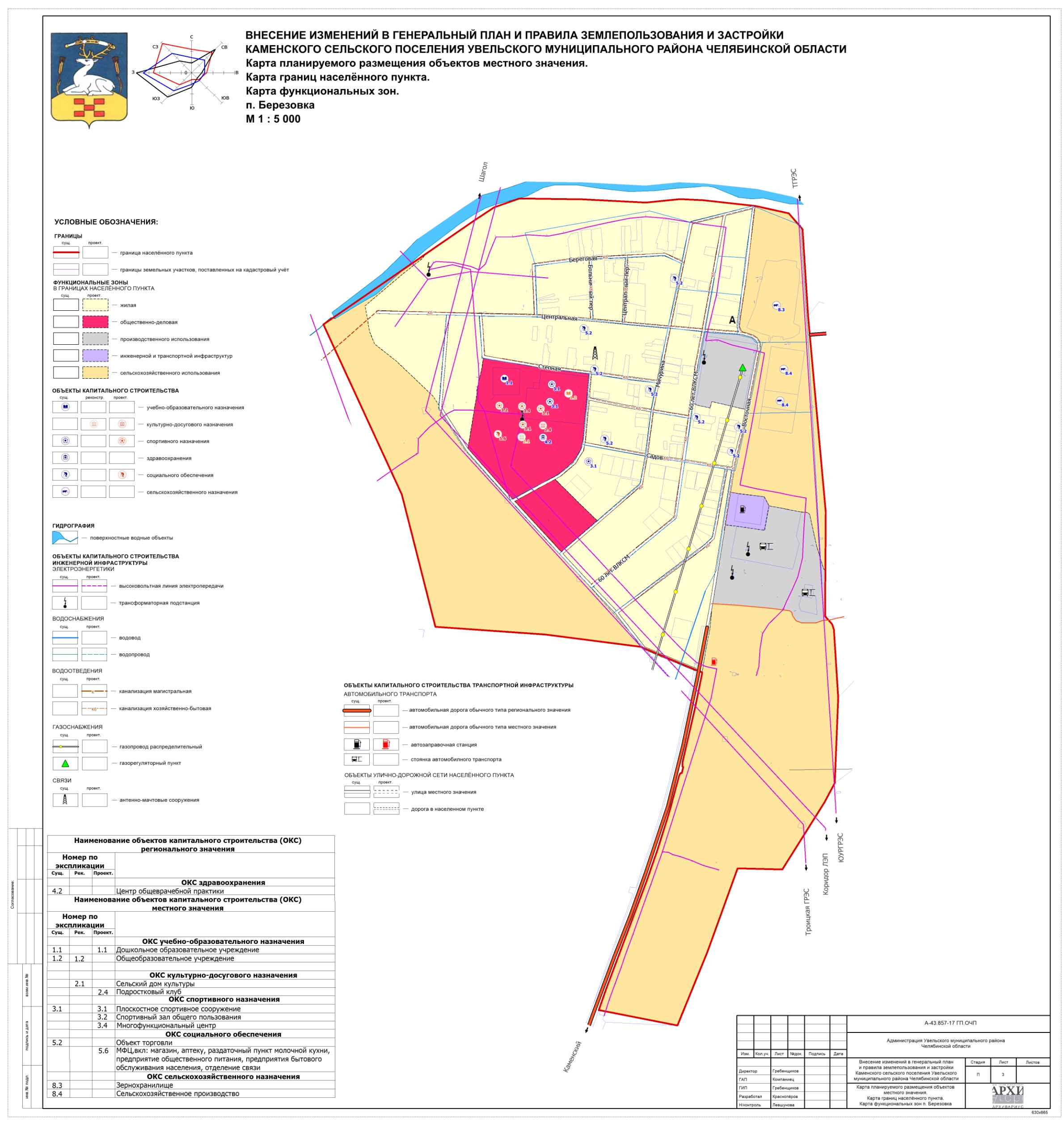 Карта планируемого размещения объектов местного значения. Карта границ населенных пунктов. Карта функциональных зон. п.Зеленый Лог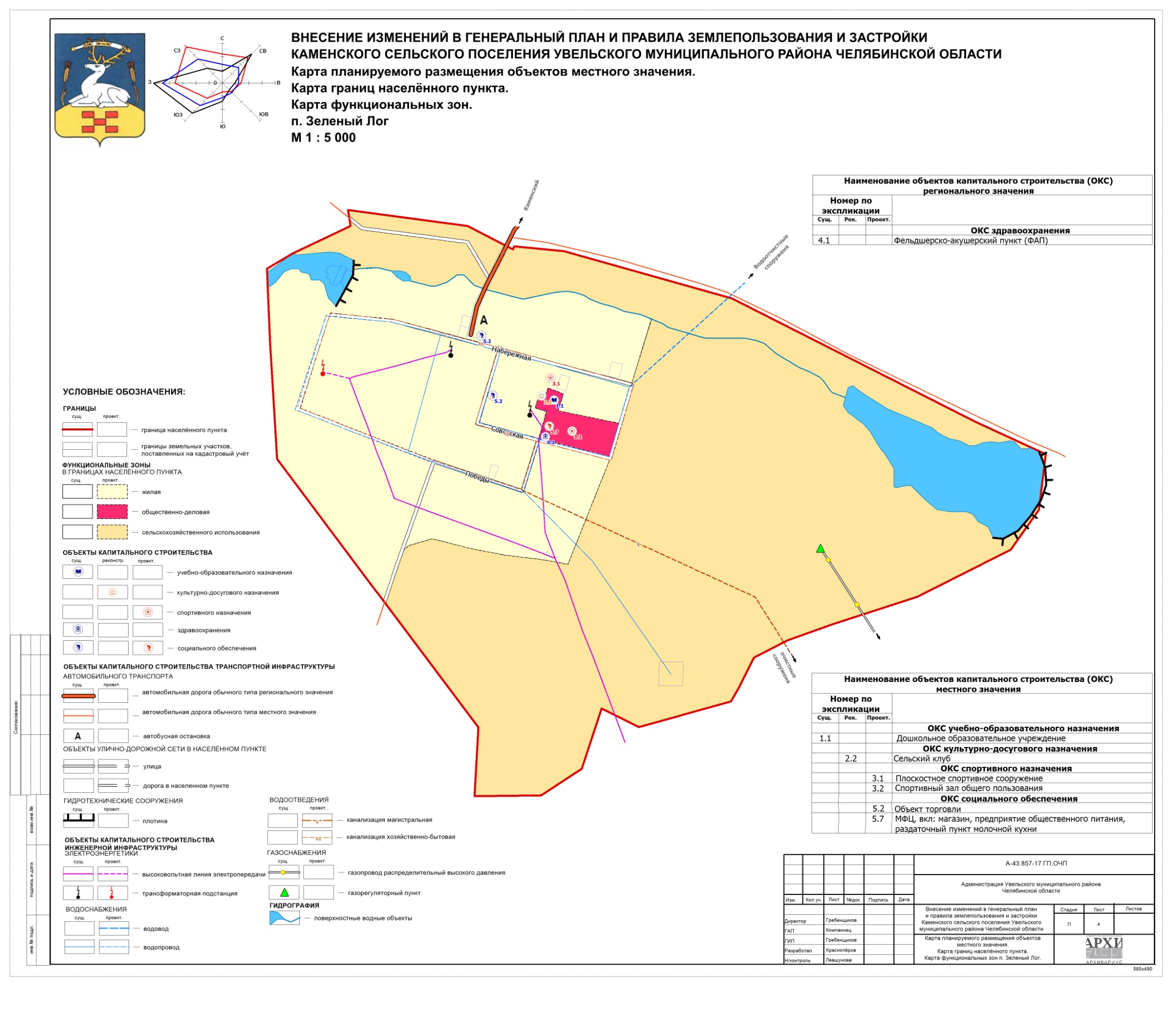 Карта планируемого размещения объектов местного значения. Карта границ населенных пунктов. Карта функциональных зон. п.Кабанка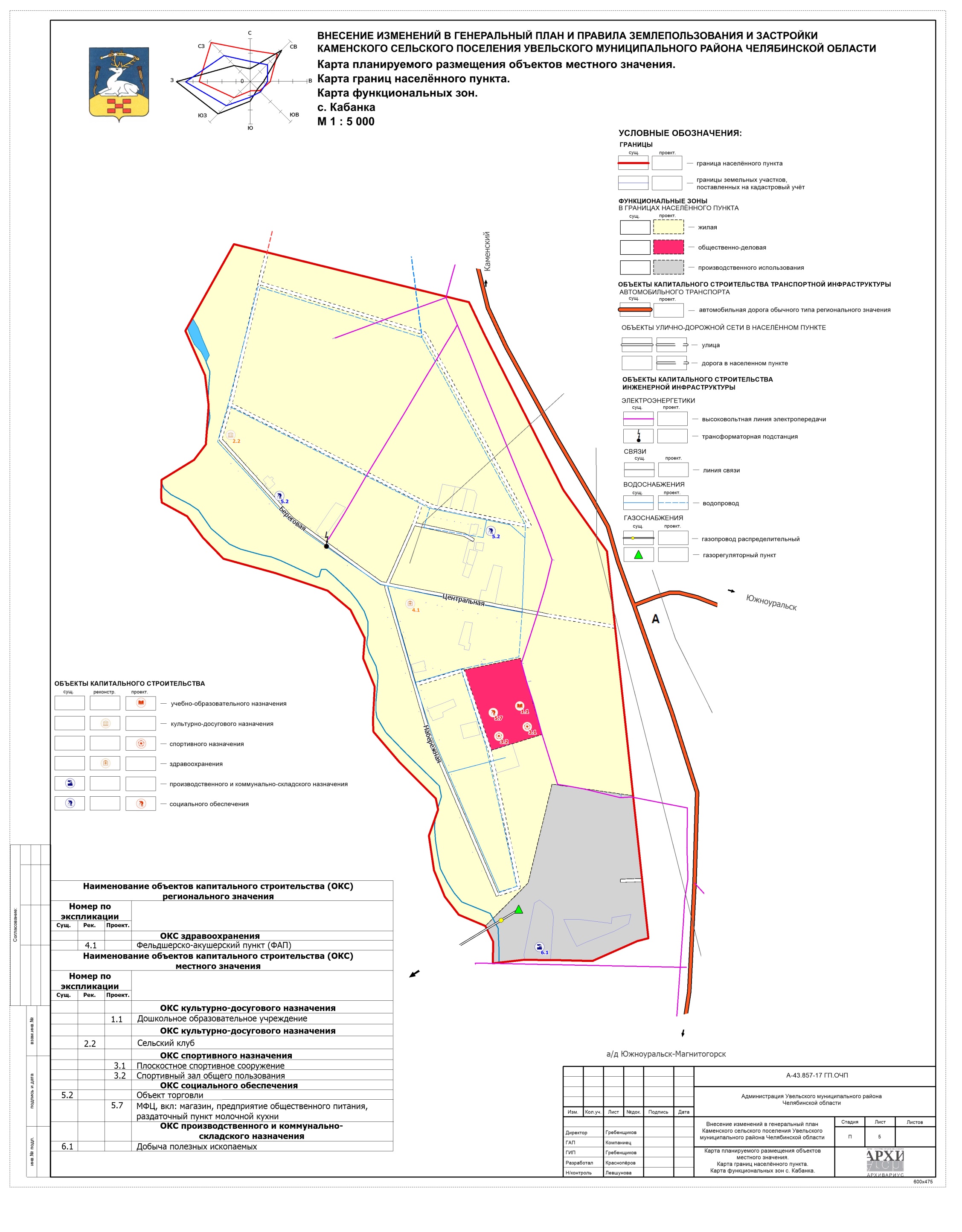 Карта планируемого размещения объектов местного значения. Карта границ населенных пунктов. Карта функциональных зон. п.Подгорный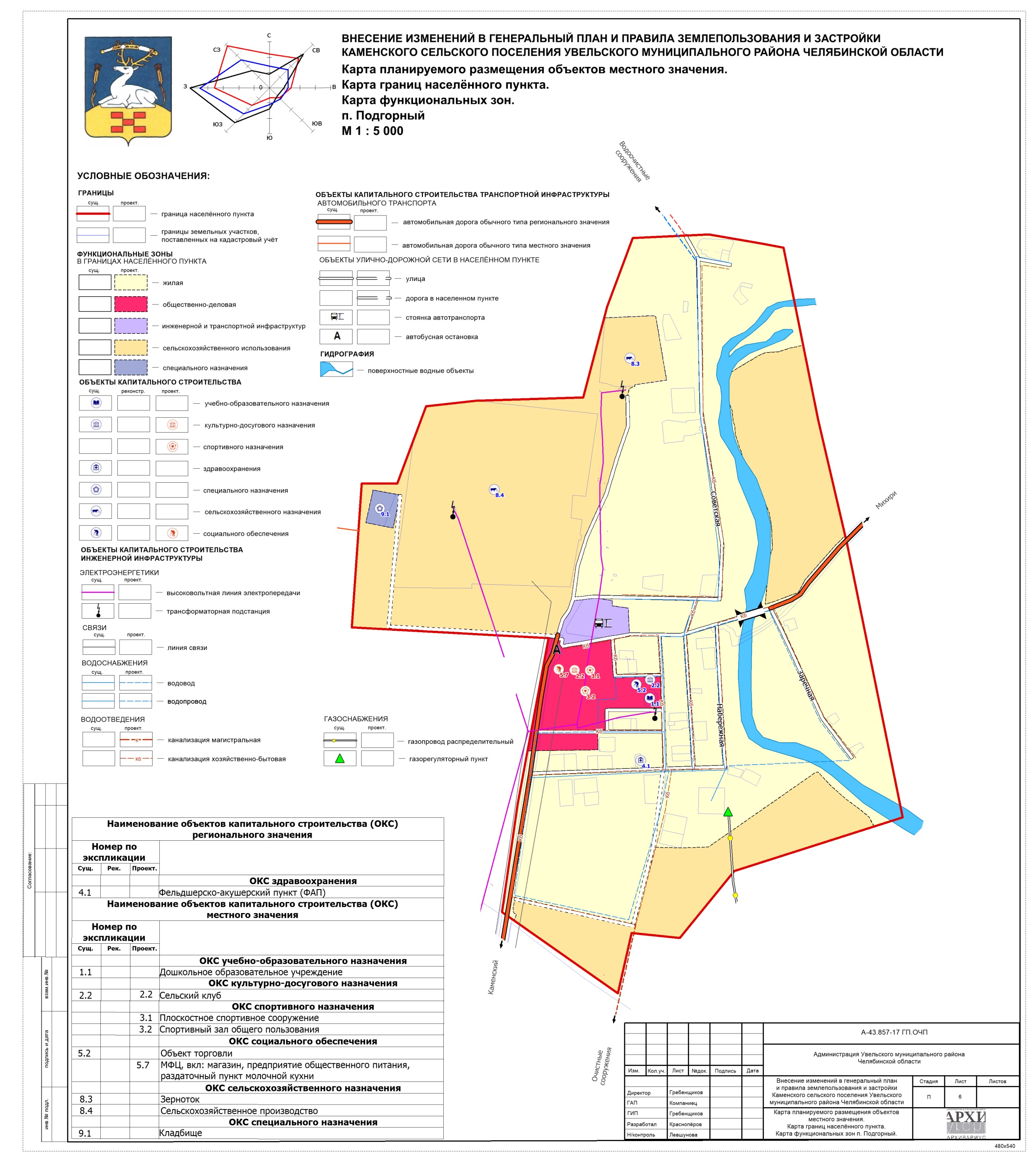 №п/пНаименованиеЛистМасштаб12341Карта планируемого размещения объектов местного значения.Карта границ населенных пунктов.Карта функциональных зон.ГП.ОЧП-11:250002Карта планируемого размещения объектов местного значения.Карта границ населенного пункта. Карта функциональных зон.п.КаменскийГП.ОЧП-21:50003Карта планируемого размещения объектов местного значения.Карта границ населенного пункта. Карта функциональных зон.п.БерезовкаГП.ОЧП-31:50004Карта планируемого размещения объектов местного значения.Карта границ населенного пункта. Карта функциональных зон.п.Зеленый ЛогГП.ОЧП-41:50005Карта планируемого размещения объектов местного значения.Карта границ населенного пункта. Карта функциональных зон.с.КабанкаГП.ОЧП-51:50006Карта планируемого размещения объектов местного значения.Карта границ населенного пункта. Карта функциональных зон.п.ПодгорныйГП.ОЧП-61:5000№п/пНаименованиеЛистМасштаб12341Карта размещения проектируемой территории в структуре районаГП.МОП-1б/м2Карта расположения объектов местного значения поселенияГП.МОП-21:250003Карта использования территории поселения с отображением особых экономических зон, особо охраняемых природных территорий федерального, регионального, местного значения, территорий объектов культурного наследия, зон с особыми условиями использования территорийГП.МОП-31:250004Карта ограниченийГП.МОП-41:250005Карта транспортной инфраструктурыГП.МОП-51:250006Карта инженерной инфраструктуры и инженерного благоустройстваГП.МОП-61:250007Карта территорий, подверженных риску возникновения чрезвычайных ситуаций природного и техногенного характераГП.МОП-71:25000№п/пНаименованиеЛистМасштаб12341Карта градостроительного зонирования территории.Карта границ зон с особыми условиями использования территории.ПЗЗ-11:250002Карта градостроительного зонирования территории.Карта границ зон с особыми условиями использования территории.п.КаменскийПЗЗ-21:50003Карта градостроительного зонирования территории.Карта границ зон с особыми условиями использования территории.п.БерезовкаПЗЗ-31:50004Карта градостроительного зонирования территории.Карта границ зон с особыми условиями использования территории.п.Зеленый ЛогПЗЗ-41:50005Карта градостроительного зонирования территории.Карта границ зон с особыми условиями использования территории.с.КабанкаПЗЗ-51:50006Карта градостроительного зонирования территории.Карта границ зон с особыми условиями использования территории.п.ПодгорныйПЗЗ-61:5000Директор, главный архитектор ООО «Архивариус», канд. арх., член САР РФРуководитель архитектурно-планировочной мастерской №1, ГАПРуководитель архитектурно-планировочной мастерской №2, ГАПАрхитекторы	Инженеры-проектировщикиИнженеры-картографыКадастровые инженерыИнженеры технического отделаК.Н. ГребенщиковЕ.С. ЛевшуноваА.С. КомпаниецД.С. ГерасеваМ.С. ЗюзинаВ.В. ГерасинаП.В.ГинтерА.И.КрасноперовМ.Н. КлементьеваР.М. МухаметгалинД.П. ПлотниковаТ.Ю. ДанилейкоВидНазначениеНаименованиеМестоположениеХарактеристики ЗОУИТОсновные характеристикиОКС учебно-образовательного назначенияОКС учебно-образовательного назначенияОКС учебно-образовательного назначенияОКС учебно-образовательного назначенияОКС учебно-образовательного назначенияОКС учебно-образовательного назначения1 очередь1 очередь1 очередь1 очередь1 очередь1 очередьНежилое зданиеДошкольное образованиеДетский сад п.Каменский-60 местНежилое зданиеДошкольное образованиеСемейный детский садс.Кабанка-12 местНежилое зданиеШкольное образованиеШкола с размещением внешкольных учреждений (реконструкция)п.Березовка-105 мест16 местНежилое зданиеШкольное образованиеШкола с размещением внешкольных учреждений (реконструкция)п.Каменский-58 местОКС культурно-досугового назначенияОКС культурно-досугового назначенияОКС культурно-досугового назначенияОКС культурно-досугового назначенияОКС культурно-досугового назначенияОКС культурно-досугового назначения1 очередь1 очередь1 очередь1 очередь1 очередь1 очередьНежилое зданиеКультурный досугКапитальный ремонт здания подподростковый клубп.Каменский,ул.Советская, 24(здание столовой)-1 объектНежилое зданиеКультурный досугРеконструкция клуба с размещением помещения для культурно-массовой работы, досуга и любительской деятельностип.Березовка-50 м2 общей площадиНежилое зданиеКультурный досугРеконструкция клуба с размещением помещения для культурно-массовой работы, досуга и любительской деятельности, библиотекип.Зеленый Лог65 мест;11 м2 общей площади;1,3 тыс. ед. храненияНежилое зданиеКультурный досугРеконструкция клуба с размещением помещения для культурно-массовой работы, досуга и любительской деятельности, библиотекис.Кабанка52 места10 м2 общей площади;1,0 тыс. ед. храненияНежилое зданиеКультурный досугКлуб с размещением помещения для культурно-массовой работы, досуга и любительской деятельности, библиотекип.Подгорный-15 мест13 м2 общей площади;1,3 тыс. ед. храненияНежилое зданиеКультурный досугРеконструкция библиотекип.Каменский11,9 тыс. ед. хранения20 местОКС спортивного назначенияОКС спортивного назначенияОКС спортивного назначенияОКС спортивного назначенияОКС спортивного назначенияОКС спортивного назначения1 очередь1 очередь1 очередь1 очередь1 очередь1 очередьСооружениеМассовый спортСтадион с беговой дорожкой, посадочными местами с площадками    для различных видов спорта и хоккейный кортп.Каменский-15 000 м2СооружениеМассовый спортЛетняя танцевальная площадкап.Каменский-500 м2СооружениеМассовый спортЛетняя танцевальная площадкап.Березовка-500 м2СооружениеМассовый спортХоккейная коробкап.Каменский-1 800 м2СооружениеМассовый спортВолейбольная площадкап.Каменский-162 м2СооружениеМассовый спортВолейбольная площадкап.Березовка-162 м2СооружениеМассовый спортВолейбольная площадкап.Зеленый Лог-162 м2СооружениеМассовый спортВолейбольная площадкас.Кабанка-162 м2СооружениеМассовый спортВолейбольная площадкап.Подгорный-162 м2СооружениеМассовый спортПлощадка ГТОп.Каменский-225 м2СооружениеМассовый спортПлощадка ГТОп.Березовка-225 м2СооружениеМассовый спортПлощадка ГТОп.Зеленый Лог-225 м2СооружениеМассовый спортПлощадка ГТОс.Кабанка-225 м2СооружениеМассовый спортПлощадка ГТОп.Подгорный-225 м2Нежилое зданиеМассовый спортМногофункциональный центрп.КаменскийБассейн площадью зеркала воды 195 м2Банно-оздоровительный комплекс 18 местГостиница 65 местНежилое зданиеМассовый спортМногофункциональный центрп.БерезовкаБассейн площадью зеркала воды 70 м2;Банно-оздоровительный комплекс 6 местОКС здравоохраненияОКС здравоохраненияОКС здравоохраненияОКС здравоохраненияОКС здравоохраненияОКС здравоохранения1 очередь1 очередь1 очередь1 очередь1 очередь1 очередьНежилое зданиеЗдравоохранениеРеконструкция ЦОВПп.Каменский-29 посещений в сменуОКС социального обеспеченияОКС социального обеспеченияОКС социального обеспеченияОКС социального обеспеченияОКС социального обеспеченияОКС социального обеспечения1 очередь1 очередь1 очередь1 очередь1 очередь1 очередьНежилое зданиеСоциальное обслуживаниеМногофункциональный центрп.Каменский-Магазин 65 м2 торговой площади;Аптека 36 м2 общей площади;Раздаточный пункт молочной кухни 35 кв.м;Предприятие общественного питания 80 мест;Предприятия бытового обслуживания населения 11 рабочих мест;Отделение, филиал банка;Отделение связиНежилое зданиеСоциальное обслуживаниеМногофункциональный центрп.КаменскийСЗЗ - 50 мПроизводственное предприятие бытового обслуживания малой мощности централизованного выполнения заказов на 10 рабочих мест;Предприятие по стирке белья (фабрика-прачечная) 140 кг/смену; Прачечная самообслуживания, мини-прачечная 70 кг/смену;Предприятия по химчистке 8 кг/смену;Фабрики-химчистки 8 кг/смену;Химчистка самообслуживания, мини 4 кг/сменуНежилое зданиеСоциальное обслуживаниеМногофункциональный центрп.Березовка-Магазин – 65 м2 торговой площади;Аптека 13 м2 общей площади;Раздаточный пункт молочной кухни 16 кв.м;Предприятие общественного питания 40 мест;Предприятия бытового обслуживания населения 4 рабочих места;Отделение связиНежилое зданиеСоциальное обслуживаниеМногофункциональный центр п.Зеленый ЛогМагазин – 140 м2 торговой площади;Раздаточный пункт молочной кухни 4 кв.м;Предприятие общественного питания на 9 местНежилое зданиеСоциальное обслуживаниеМногофункциональный центр с.КабанкаМагазин – 45 м2 торговой площади;Раздаточный пункт молочной кухни 3 кв.м;Предприятие общественного питания на 7 местНежилое зданиеСоциальное обслуживаниеМногофункциональный центрп.ПодгорныйМагазин – 45 м2 торговой площади;Раздаточный пункт молочной кухни 4 кв.м;Предприятие общественного питания на 8 местОКС сельскохозяйственного назначенияОКС сельскохозяйственного назначенияОКС сельскохозяйственного назначенияОКС сельскохозяйственного назначенияОКС сельскохозяйственного назначенияОКС сельскохозяйственного назначения1 очередь1 очередь1 очередь1 очередь1 очередь1 очередьНежилое зданиеСельскохозяйственное производствоБерезовский СВК 1. Товарный репродуктор и откормочный свинокомплекс (расширение)с южной стороны к п. Березовка- от границы территории Березовского СВК 1 в западном направлении размером 430 м (по границе скважины 929-Ю водозабора Березовка);- от границы территории Березовского СВК 1 в западном направлении размером 450 м (по границе скважины 928-Ю водозабора Березовка);- далее от границы территории Березовского СВК 1 в северо-западном, северном, северо-восточном, восточном направлениях размером 1000 м (по границе ориентировочной СЗЗ); - далее от границы свинокомплекса №3 (Северная) Березовского СВК в северо-восточном, восточном, юго-восточном, направлениях размером 1000 м (по границе ориентировочной СЗЗ);- далее от границы свинокомплекса №4 (Южная) Березовского СВК в северо-восточном, восточном, юго-восточном, южном, юго-западном, западном и северо-западном направлениях размером 1000 м (по границе ориентировочной СЗЗ);- далее от границы свинокомплекса №3 (Северная) Березовского СВК в юго-западном и западном направлениях размером 1000 м (по границе ориентировочной СЗЗ);- далее в северо-западном направлении 425 м от границы свинокомплекса №3 (Северная) Березовского СВК (по границе скважины 929-Ю водозабора Березовка).86776 местОКС транспортной инфраструктурыОКС транспортной инфраструктурыОКС транспортной инфраструктурыОКС транспортной инфраструктурыОКС транспортной инфраструктурыОКС транспортной инфраструктурыОКС внешнего автомобильного транспортаОКС внешнего автомобильного транспортаОКС внешнего автомобильного транспортаОКС внешнего автомобильного транспортаОКС внешнего автомобильного транспортаОКС внешнего автомобильного транспорта1 очередь1 очередь1 очередь1 очередь1 очередь1 очередьСооружениеОбслуживание автотранспортаСтанция технического обслуживанияп.КаменскийСЗЗ – 100 м6 постовОКС инженерной инфраструктурыОКС инженерной инфраструктурыОКС инженерной инфраструктурыОКС инженерной инфраструктурыОКС инженерной инфраструктурыОКС инженерной инфраструктурыОКС водоснабженияОКС водоснабженияОКС водоснабженияОКС водоснабженияОКС водоснабженияОКС водоснабжения1 очередь1 очередь1 очередь1 очередь1 очередь1 очередьСооружениеВодоснабжениеВодозабор п.Зеленый Лог, северная сторона от населенного пункта, в комплексе с водоочистными сооружениями1 пояс ЗСО – 50 м28,51 тыс.м3/годСооружениеВодоснабжениеВодозабор с.Кабанка, северная сторона от населенного пункта, в комплексе с водоочистными сооружениями1 пояс ЗСО – 50 м22,6 тыс.м3/годСооружениеВодоснабжениеВодозабор п Подгорный, северная сторона от населенного пункта, в комплексе с водоочистными сооружениями1 пояс ЗСО – 50 м27,86 тыс.м3/годСооружениеВодоснабжениеВодовод от водозаборов п.Зеленый Лог, с.Кабанка, п.Подгорный по территориям общего пользованияПротяженность 4,72 кмСооружениеВодоснабжениеВодопроводп.Каменский по основным, местным улицам и дорогам-Протяженность 6,73 кмСооружениеВодоснабжениеВодопроводп.Березовка по основным, местным улицам и дорогам-Протяженность 3,37 кмСооружениеВодоснабжениеВодопроводп.Зеленый Лог по основным, местным улицам и дорогам-Протяженность 0,52 кмСооружениеВодоснабжениеВодопроводс.Кабанка по основным, местным улицам и дорогам-Протяженность 3,1 кмСооружениеВодоснабжениеВодопроводп.Подгорный по основным, местным улицам и дорогам-Протяженность 2,64 кмОКС водоотведенияОКС водоотведенияОКС водоотведенияОКС водоотведенияОКС водоотведенияОКС водоотведенияРасчетный срокРасчетный срокРасчетный срокРасчетный срокРасчетный срокРасчетный срокСооружениеВодоотведениеКанализационный коллекторот канализационных очистных сооружений до п.Каменский, п.Березовка, п.Зеленый Лог, п.Подгорный-Протяженность 8,57 кмСооружениеВодоотведениеСети канализациипо основным, местным улицам и дорогам п.Каменский-Протяженность 29,41 кмСооружениеВодоотведениеСети канализациипо основным, местным улицам и дорогам п.Березовка-Протяженность 11,47 кмСооружениеВодоотведениеСети канализациипо основным, местным улицам и дорогам п.Зеленый Лог-Протяженность 2,51 кмСооружениеВодоотведениеСети канализациипо основным, местным улицам и дорогам п.Подгорный-Протяженность 3,83 кмСооружениеВодоотведениеЛивневые очистные сооруженияп.Каменский, в нижней точке рельефа возле водотокаСЗЗ – 15 мдо 0,2 тыс. м3/суткиСооружениеВодоотведениеЛивневая канализацияп.КаменскийПротяженность 13,86 кмСооружениеВодоотведениеКанализационное очистное сооружениеп.Зеленый ЛогСЗЗ – 100 м0,07 тыс. м3/суткиСооружениеВодоотведениеКанализационное очистное сооружениеп.ПодгорныйСЗЗ – 100 м0,07 тыс. м3/суткиОКС газоснабжения  ОКС газоснабжения  ОКС газоснабжения  ОКС газоснабжения  ОКС газоснабжения  ОКС газоснабжения  1 очередь1 очередь1 очередь1 очередь1 очередь1 очередьСооружениеГазоснабжениеСети газоснабженияп.Каменскийохранная зона на расстоянии 2-х метров с каждой стороны газопровода8,3кмСооружениеГазоснабжениеСети газоснабженияп.Берёзовкаохранная зона на расстоянии 2-х метров с каждой стороны газопровода9,0кмСооружениеГазоснабжениеПилотный комплекс производства СПГ и блока автономного энергообеспечения на ГРС г. Южноуральскв 3 км к юго-востоку от г.Южноуральскохранные зоны - 25 м по обе стороны от оси газопроводагазопровод-отвод диаметром 377 – 1 класса (Рраб=5,4 МПа), II категории.СооружениеГазоснабжениеГазопровод низкого давленияПо основным, местным улицам и дорогам п.Зеленый Логохранная зона на расстоянии 2-х метров с каждой стороны газопроводаПротяженность 0,38 кмСооружениеГазоснабжениеГазопровод низкого давленияПо основным, местным улицам и дорогам с.Кабанкаохранная зона на расстоянии 2-х метров с каждой стороны газопроводаПротяженность 5,07 кмСооружениеГазоснабжениеГазопровод низкого давленияПо основным, местным улицам и дорогам п.Подгорныйохранная зона на расстоянии 2-х метров с каждой стороны газопроводаПротяженность 0,65 кмСооружениеГазоснабжениеРеконструкция и модернизация газовой котельной.п.Каменский--ОКС электроэнергетикиОКС электроэнергетикиОКС электроэнергетикиОКС электроэнергетикиОКС электроэнергетикиОКС электроэнергетики1 очередь1 очередь1 очередь1 очередь1 очередь1 очередьСооружениеЭлектроснабжениеСети электроснабжения 0,4кВпо основным, местным улицам и дорогам п.КаменскийОхранная зона – 2 м с каждой стороныПротяженность 4,38 кмСооружениеЭлектроснабжениеСети электроснабжения 0,4кВпо основным, местным улицам и дорогам п.БерезовкаОхранная зона – 2 м с каждой стороныПротяженность 0,17 кмСооружениеЭлектроснабжениеСети электроснабжения 0,4кВпо основным, местным улицам и дорогам п.Зеленый ЛогОхранная зона – 2 м с каждой стороныПротяженность 0,38 кмСооружениеЭлектроснабжениеСети электроснабжения 0,4кВпо основным, местным улицам и дорогам с.КабанкаОхранная зона – 2 м с каждой стороныПротяженность 5,07 кмСооружениеЭлектроснабжениеСети электроснабжения 0,4кВпо основным, местным улицам и дорогам п.ПодгорныйОхранная зона – 2 м с каждой стороныПротяженность 0,65 кмСооружениеЭлектроснабжениеТПп.КаменскийОхранная зона, санитарно-защитная зона - 10 м-СооружениеЭлектроснабжениеТПп.БерезовкаОхранная зона, санитарно-защитная зона - 10 м-СооружениеЭлектроснабжениеТПп.Зеленый ЛогОхранная зона, санитарно-защитная зона - 10 м-ОКС связиОКС связиОКС связиОКС связиОКС связиОКС связи1 очередь1 очередь1 очередь1 очередь1 очередь1 очередьСооружениеСвязьСети связипо основным, местным улицам и дорогам п.КаменскийОхранная зона – 2 м с каждой стороныПротяженность 19,86 кмСооружениеСвязьСети связипо основным, местным улицам и дорогам п.БерезовкаОхранная зона – 2 м с каждой стороныПротяженность 9,61 кмСооружениеСвязьСети связипо основным, местным улицам и дорогам п.Зеленый ЛогОхранная зона – 2 м с каждой стороныПротяженность 1,47 кмСооружениеСвязьСети связипо основным, местным улицам и дорогам с.КабанкаОхранная зона – 2 м с каждой стороныПротяженность 4,97 кмСооружениеСвязьСети связипо основным, местным улицам и дорогам п.ПодгорныйОхранная зона – 2 м с каждой стороныПротяженность 5,44 кмОбъекты, до которых исчисляется разрывРасстояние, мРасстояние, мРасстояние, мРасстояние, мРасстояние, мОбъекты, до которых исчисляется разрывОткрытые автостоянки и паркинги вместимостью, машино-местОткрытые автостоянки и паркинги вместимостью, машино-местОткрытые автостоянки и паркинги вместимостью, машино-местОткрытые автостоянки и паркинги вместимостью, машино-местОткрытые автостоянки и паркинги вместимостью, машино-местОбъекты, до которых исчисляется разрыв10 и менее11-5051-100101-300свыше 300Фасады жилых домов и торцы с окнами1015253550Торцы жилых домов без окон1010152535Территории школ, детских учреждений, ПТУ, техникумов, площадок для отдыха, игр и спорта, детских2550505050Территории лечебных учреждений стационарного типа, открытые спортивные сооружения общего пользования, места отдыха населения (сады, скверы, парки)2550по расчетампо расчетампо расчетам№ п/пНаименование водотокаДлина реки, кмШирина, мШирина, мШирина, м№ п/пНаименование водотокаДлина реки, кмводоохранной зоныприбрежной защитной полосыбереговой полосы общего пользования1р.Увелька23420050202р.Кабанка852005020№п/пНаименование объекта археологического наследияЗащитная зона, мОбъединенная зона охраны, м1Одиночный курган у пос.Кумыснаяне уст.не уст.2Одиночный курган у пос.Кумыснаяне уст.не уст.3Одиночный курган 3 у пос. Кумыснаяне уст.не уст.4Одиночный курган эпохи РЖВне уст.не уст.Обозн.Функциональная зонаПараметры зоныПараметры зоныОбозн.Функциональная зонага%Территория сельского поселения, всего:36131,96100ЖЖилая зона598,691,65ООбщественно-деловая52,310,15ПЗона производственного использования766,292,12И-ТЗона инженерной и транспортной инфраструктуры91,840,26СхЗона сельскохозяйственного использования 30961,8485,69РЗона рекреационного назначения3643,6610,08СпЗона специального назначения16,230,05№ по экспл.ЗонаНаименованиеМестоположениеОКС инженерной инфраструктурыОКС инженерной инфраструктурыОКС инженерной инфраструктурыОКС инженерной инфраструктурыОКС электроэнергетикиОКС электроэнергетикиОКС электроэнергетикиОКС электроэнергетики1 очередь1 очередь1 очередь1 очередь-ИЮжноуральская ГРЭС-2 (модернизация) (номер объекта ТЭС-8/86)на берегу Южноуральского водохранилища№ по экспл.ЗонаНаименованиеМестоположениеОКС учебно-образовательного назначенияОКС учебно-образовательного назначенияОКС учебно-образовательного назначенияОКС учебно-образовательного назначения1 очередь1 очередь1 очередь1 очередь1.1ЖРеконструкция административного здания под детский садп.КаменскийОКС здравоохраненияОКС здравоохраненияОКС здравоохраненияОКС здравоохранения1 очередь1 очередь1 очередь1 очередь4.1ЖРеконструкция ФАПс.КабанкаОКС специального назначенияОКС специального назначенияОКС специального назначенияОКС специального назначения1 очередь1 очередь1 очередь1 очередь-ЖСвалка. Вывод из эксплуатации, разработка проекта рекультивации. Прохождение ГЭЭ. Рекультивация объектап.Каменский-ЖСвалка. Вывод из эксплуатации, разработка проекта рекультивации. Прохождение ГЭЭ. Рекультивация объектап.БерезовкаОКС инженерной инфраструктурыОКС инженерной инфраструктурыОКС инженерной инфраструктурыОКС инженерной инфраструктурыОКС водоснабженияОКС водоснабженияОКС водоснабженияОКС водоснабжения1 очередь1 очередь1 очередь1 очередь-ИРеконструкция водозабора с устройством водоочистной станциип.Каменский-ИРеконструкция водозабора с устройством водоочистной станциип.Березовка-ИВодоочистная станцияп.Зеленый Лог, северная сторона от населенного пункта, в комплексе с сооружениями подземного водозабора-ИВодоочистная станцияс.Кабанка, северная сторона от населенного пункта, в комплексе с сооружениями подземного водозабора-ИВодоочистная станцияп Подгорныйсеверная сторона от населенного пункта, в комплексе с сооружениями подземного водозабораОКС водоотведенияОКС водоотведенияОКС водоотведенияОКС водоотведенияРасчетный срокРасчетный срокРасчетный срокРасчетный срок-ИКанализационные очистные сооруженияп.Березовка, на западе от населенного пункта№ по экспл.ЗонаНаименованиеМестоположениеОКС учебно-образовательного назначенияОКС учебно-образовательного назначенияОКС учебно-образовательного назначенияОКС учебно-образовательного назначения1 очередь1 очередь1 очередь1 очередь1.1ЖРеконструкция МКДОУ Д/С с организацией оздоровительной группы в детском садуп.КаменскийОКС культурно-досугового назначенияОКС культурно-досугового назначенияОКС культурно-досугового назначенияОКС культурно-досугового назначения1 очередь1 очередь1 очередь1 очередь2.4ОПодростковый клубп.Березовка2.2ОКлуб, в том числе семейный клуб, с организацией помещения для культурно-массовой работы, досуга и любительской деятельностип.КаменскийОКС здравоохраненияОКС здравоохраненияОКС здравоохраненияОКС здравоохранения1 очередь1 очередь1 очередь1 очередь4.3ОДополнительный пункт скорой медицинской помощи (СМП)п.КаменскийОКС производственного и коммунально-складского назначенияОКС производственного и коммунально-складского назначенияОКС производственного и коммунально-складского назначенияОКС производственного и коммунально-складского назначения1 очередь1 очередь1 очередь1 очередь6.6ОМногофункциональный центрп.Каменский6.7ППроизводственная деятельность (инвестиционная площадка)Земельные участки 74:21:0114001:1, 74:21:0114001:113, 74:21:0114001:114ОКС сельскохозяйственного назначенияОКС сельскохозяйственного назначенияОКС сельскохозяйственного назначенияОКС сельскохозяйственного назначения1 очередь1 очередь1 очередь1 очередь8.6ПТепличный комплекс по выращиванию огурцов и томатоврядом с Южноуральской ГРЭСОКС транспортной инфраструктурыОКС транспортной инфраструктурыОКС транспортной инфраструктурыОКС транспортной инфраструктурыОКС внешнего автомобильного транспортаОКС внешнего автомобильного транспортаОКС внешнего автомобильного транспортаОКС внешнего автомобильного транспорта1 очередь1 очередь1 очередь1 очередь-И-ТАвтозаправочная станцияп.БерезовкаОКС транспортных сооруженийОКС транспортных сооруженийОКС транспортных сооруженийОКС транспортных сооружений1 очередь1 очередь1 очередь1 очередь-ЖМост через р.Кабанкап. Каменский№ по экспл.ЗонаНаименованиеМестоположениеОКС учебно-образовательного назначенияОКС учебно-образовательного назначенияОКС учебно-образовательного назначенияОКС учебно-образовательного назначения1 очередь1 очередь1 очередь1 очередь1.1ЖДетский садп.Каменский1.1ЖСемейный детский садс.Кабанка1.2ЖШкола с размещением внешкольных учреждений (реконструкция)п.Каменский1.2ЖШкола с размещением внешкольных учреждений (реконструкция)п.БерезовкаОКС культурно-досугового назначенияОКС культурно-досугового назначенияОКС культурно-досугового назначенияОКС культурно-досугового назначения1 очередь1 очередь1 очередь1 очередь2.4ОКапитальный ремонт здания подподростковый клубп.Каменский, ул.Советская, 242.2ОКлуб с организацией помещения для культурно-массовой работы, досуга и любительской деятельности (реконструкция)п.Березовка2.2ОКлуб с организацией помещения для культурно-массовой работы, досуга и любительской деятельности, библиотеки (реконструкция)п.Зеленый Лог2.2ОКлуб с организацией помещения для культурно-массовой работы, досуга и любительской деятельности, библиотеки (реконструкция)с.Кабанка2.2ОСельский клуб п.Подгорный2.3ОБиблиотека (реконструкция)п.КаменскийОКС спортивного назначенияОКС спортивного назначенияОКС спортивного назначенияОКС спортивного назначения1 очередь1 очередь1 очередь1 очередь3.3ОСтадион с беговой дорожкой, посадочными местами с площадками    для различных видов спорта и хоккейный кортп.Каменский3.1ОЛетняя танцевальная площадкап.Каменский3.1ОЛетняя танцевальная площадкап.Березовка3.1ОХоккейная коробкап.Каменский3.1ОВолейбольная площадкап.Каменский3.1ОВолейбольная площадкап.Березовка3.1ОВолейбольная площадкап.Зеленый Лог3.1ОВолейбольная площадкас.Кабанка3.1ОВолейбольная площадкап.Подгорный3.1ОПлощадка ГТОп.Каменский3.1ОПлощадка ГТОп.Березовка3.1ОПлощадка ГТОп.Зеленый Лог3.1ОПлощадка ГТОс.Кабанка3.1ОПлощадка ГТОп.Подгорный3.4ОМногофункциональный центр, включающий: бассейн, банно-оздоровительный комплекс, гостиницуп.Каменский3.4ОМногофункциональный центр, включающий: бассейн, банно-оздоровительный комплексп.БерезовкаОКС здравоохраненияОКС здравоохраненияОКС здравоохраненияОКС здравоохранения1 очередь1 очередь1 очередь1 очередь4.2ОЦОВП (реконструкция)п.КаменскийОКС социального обеспеченияОКС социального обеспеченияОКС социального обеспеченияОКС социального обеспечения1 очередь1 очередь1 очередь1 очередь5.5ОМногофункциональный центр, включающий:магазин, аптеку, раздаточный пункт молочной кухни, предприятие общественного питания, предприятие бытового обслуживания, отделение банка, отделение связип.Каменский5.6ПМногофункциональный центр, включающий:производственное предприятие бытового обслуживания малой мощности централизованного выполнения заказов; предприятие по стирке белья (фабрика-прачечная); прачечную самообслуживания, мини-прачечную; предприятие по химчистке; фабрику-химчистку; химчистку самообслуживания, минип.Каменский5.7ОМногофункциональный центр, включающий:магазин, аптеку, раздаточный пункт молочной кухни, предприятие общественного питания, предприятие бытового обслуживания, отделение связип.Березовка5.8ОМногофункциональный центр, включающий:магазин, предприятие общественного питания, раздаточный пункт молочной кухнип.Зеленый Лог5.8ОМногофункциональный центр, включающий:магазин, предприятие общественного питания, раздаточный пункт молочной кухни,с.Кабанка5.8ОМногофункциональный центр, включающий:магазин, предприятие общественного питания, раздаточный пункт молочной кухнип.ПодгорныйОКС сельскохозяйственного назначенияОКС сельскохозяйственного назначенияОКС сельскохозяйственного назначенияОКС сельскохозяйственного назначения1 очередь1 очередь1 очередь1 очередь8.2ПБерезовский СВК 1. Товарный репродуктор и откормочный свинокомплекс (расширение)с южной стороны к п.БерезовкаОКС транспортной инфраструктурыОКС транспортной инфраструктурыОКС транспортной инфраструктурыОКС транспортной инфраструктуры1 очередь1 очередь1 очередь1 очередь-ТСтанция технического обслуживания автомобилейп.КаменскийОКС инженерной инфраструктурыОКС инженерной инфраструктурыОКС инженерной инфраструктурыОКС инженерной инфраструктурыОКС электроэнергетикиОКС электроэнергетикиОКС электроэнергетикиОКС электроэнергетики1 очередь1 очередь1 очередь1 очередь-ЖТПп.Каменский-ЖТПп.Березовка-ЖТПп.Зеленый ЛогОКС водоснабженияОКС водоснабженияОКС водоснабженияОКС водоснабжения1 очередь1 очередь1 очередь1 очередь-ИВодозабор п.Зеленый Логсеверная сторона от населенного пункта, в комплексе с водоочистными сооружениями-ИВодозабор с.Кабанка северная сторона от населенного пункта, в комплексе с водоочистными сооружениями-ИВодозабор п Подгорный северная сторона от населенного пункта, в комплексе с водоочистными сооружениямиОКС водоотведенияОКС водоотведенияОКС водоотведенияОКС водоотведенияРасчетный срокРасчетный срокРасчетный срокРасчетный срок-ИЛивневые очистные сооруженияп.Каменский, в нижней точке рельефа возле водотока-ИКанализационное очистное сооружениеп.Каменский-ИКанализационное очистное сооружениеп.Зеленый Лог-ИКанализационное очистное сооружениеп.ПодгорныйОКС газоснабженияОКС газоснабженияОКС газоснабженияОКС газоснабжения1 очередь1 очередь1 очередь1 очередь-ИПилотный комплекс производства СПГ и блока автономного энергообеспечения на ГРС г. Южноуральскв 3 км к юго-востоку от г.Южноуральск